京都先端技術研究会　事務局宛て総会回答（講演会申込）フォーム、メールのいずれかの方法により、ご回答ください。●総会回答（講演会申込）フォームは、京都先端技術研究会HPのお知らせページ内、「令和6年度京都先端技術研究会　活動状況」にあります。※京都先端技術研究会HP：https://tc-kyoto.or.jp/cooperation/sentangijutsu/　総会のお知らせ：http://tc-kyoto.or.jp/cooperation/sentangijutsu/page-15833/※総会回答（講演会申込）フォーム：https://form.run/@sentan-R6-soukai-karakuri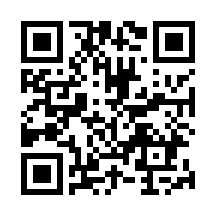 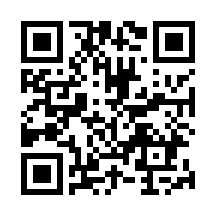 ●メール：kyoto-sentan_1985（ato）tc-kyoto.or.jpなお、メールの（ato）は、@ に変更してください。令和６年度　京都先端技術研究会総会・記念講演会・技術交流会　ご出欠貴社名：　　　　　　　　　　　　　　　　　　　お名前：　　　　　　　　　　　　　　　　　　　E-mail：　　　　　　　　　　　　　　　　　　　TEL：　　　　　　　　　　　　　　　　　　　※委任状(ご欠席の場合)：私は、7月3日開催の総会に欠席しますので、議決権を　　　　　　　　　　　　　　氏　に委任します。ご　出　欠（○をお願いします。）ご　出　欠（○をお願いします。）総　　会ご出席ご欠席記念講演会（会員：無料）ご出席ご欠席技術交流会（4,000円）※ご出席ご欠席※当日、受付にてお支払いください。※当日、受付にてお支払いください。※当日、受付にてお支払いください。